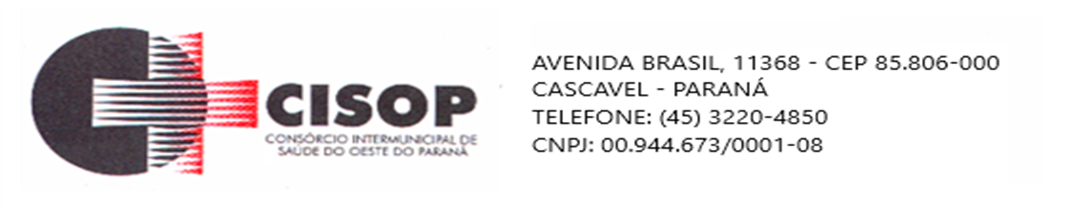 LICITAÇÃO FRACASSADAPREGÃO ELETRÔNICO Nº 57/2023TIPO: CONTRATAÇÃO DE EMPRESA ESPECIALIZADA PARA FORNECIMENTO DE COMBUSTÍVELCASCAVEL, 06 DE OUTUBRO DE 2023_________________________________ GILMAR ANTÔNIO COZER PREGOEIRO